PRZYKŁADOWE ĆWICZENIA I ZABAWY DLA DZIECI 4 I 5-LETNICH DO WYKORZYSTANIA W DOMUTEMAT: Moja mama.Zabawy na powitanie:„Zwierzątka domowe” – dziecko naśladuje zwierzę, które ma lub chciałoby mieć w domu. Rodzic odgaduje jakie to zwierzę.„Wiosenne porządki”- dziecko naśladuje wiosenne porządki wykonywane w domu np.: odkurzanie, zamiatanie, trzepanie dywanów, mycie okien.„Lustra”- rodzic i dziecko stoją naprzeciwko siebie jedna z osób naśladuje gesty i ruchy drugiej tak jakby stało przed lustrem.Zapoznanie z napisem MAMA. Dzielenie wyrazu na sylaby i na głoski. Zabawa słowna podaj wyrazy na M.Za co kocham swoją mamę?–  rozmowa z dzieckiem. Dziecko kończy zdanie :„Kocham moją mamę za to, że...”. Zwrócenie uwagi na to, iż miłość może być bezinteresowna.4. Ćwiczenia logopedyczne. Dziecko wykonuje ćwiczenia wg wskazówek:Całuski dla mamy (wargi mocno ściągnięte do przodu, lekko się rozchylają)Obraz dla mamy (okrężne ruchy języka wokół warg– rysowanie słońca)Szeroki uśmiech dla mamy (mocne rozciąganie warg na boki)Minki mamy (dzieci pokazują mimiką różne stany emocjonalne mamy: smutek, radość,złość, zdziwienie)5.  Masaż „List do mamy”Kochana mamo (rysujemy serce i wykrzyknik)Uśmiechnij się do mnie wesoło (rysujemy uśmiech)Zróbmy razem duże koło (rysujemy koło)Poskacz ze mną w kałuży („chlapiemy” plecy paluszkami, pstrykanie wszystkimipalcami)Szczególnie po wielkiej burzy (rysujemy błyskawicę)Narysujmy razem słonie (powoli kroczymy wewnętrzną stroną dłoni)Małe żółwie, może konie (szybko, z wyczuciem stukamy dłońmi zwiniętymi w pięści)Piękny bukiet zrobię sam (rysujemy kwiatka)I w prezencie Tobie dam (przytulamy dziecko siedzące przed nami)6. Piosenka dla mamy. Wspólne wysłuchanie piosenki, rozmowa na temat usłyszanego tekstu.https://www.youtube.com/watch?v=RvHfN-4Va4g6. Praca plastyczna „Portret mamy”. Malowanie pastelami olejnymi.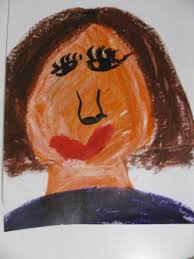 Opracowanie: Marlena Andruch, Przedszkole Publiczne Nr 37 w Szczecinie.